NázevMnožství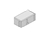 BEST - KLASIKObarva: PŘÍRODNÍ, povrch: URBIA, výška: 6CM Top of Formm² Bottom of FormBEST - KLASIKObarva: PŘÍRODNÍ, povrch: STANDARD, výška: 6CM Top of Formm² Bottom of Form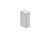 BEST - PALISÁDA KADENTbarva: PŘÍRODNÍ, povrch: STANDARD, výška: 40CM Top of Formks Bottom of Form